Colegio República Argentina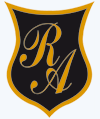 O ’Carrol # 850-   Fono 72- 2230332                    Rancagua                                                   Solucionario de Guía de Historia, Geografía y Ciencias Sociales.Semana N°5   Correo: historiasusanar@gmail.com         Sugerencia de Revisión .Nombre:Curso: Sexto Años Básico                                                      Fecha: OA:  Reforzar algunos elementos como el Concepto Democrático, Poderes del Estado, Constitución, Declaración de los Derechos Humanos y Ciudadano. Por medio de lecturas de algunos artículos, dando como resultado la selección de una alternativa.1.-La democracia es un sistema político en donde los cuidadanos participan.OA:15,16C2.-La democracia tiene como base la participación de los cuidadanos que eligen mediante el voto.OA:15,16D3.-La característica de una república es que los tres poderes del estado son independientes,se elige a las autoridades y tienen un tiempo determinadoOA:15,16D4.-Los cuidadanos detentan el poder al elegir las autoridades.OA:15,16B5.-En la Constitución uno de los elementos fundamentales es dar a conocer los deberes y derechos de los cuidadanos que faculta la ley superior.OA:16,17C6.-El presidente de la república tiene la función de administrar el territorio y conducir las relaciones exteriores.OA:15,16D7.-Los Senadores y diputados están encargado legislar y los diputados fiscalizar los actos del gobierno.OA:15,16B8.-Los integrantes del poder Judicial son la corte suprema y las corte de apelaciones.OA:15,16A9.-Los cuidadanos son: Hombre o Mujer mayor de 18 años sin pena afictiva(condena superior a los tres años y un día)OA:15,16D10.-Los elementos del voto en democracia: Individual, igualitario,voluntario, secreto, informado, universalOA:15,16B11.-Nuestro pais debe proteger y respetar los derechos humanos por esta razón es que las leyes nacionales se ajustan para promoverlos y garantizarlos mediante la constitución.OA:16,17D12.-Todos los países sin importar el país donde se encuentre deben ser respetadas, sin importar su sexo,raza o religion.OA:17B